Suicides by hanging, strangulation and suffocation
correlates with
Number of lawyers in North Carolina


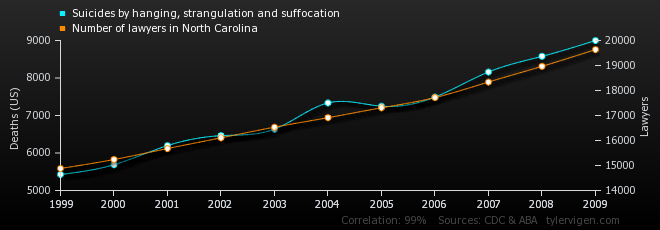 SPURIOUS CORRELATIONSMarriage rate in New York
correlates with
Murders by blunt object


Upload this chart to imgur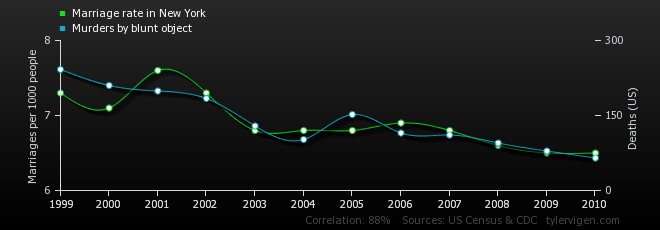 19992000200120022003200420052006200720082009Suicides by hanging, strangulation and suffocation
Deaths (US) (CDC)5,4275,6886,1986,4626,6357,3367,2487,4918,1618,5789,000Number of lawyers in North Carolina
Lawyers (ABA)14,88115,23915,67816,10516,53416,91217,30817,71718,33918,96619,637Correlation: 0.993796Correlation: 0.993796Honey producing bee colonies (US)
correlates with
Marriage rate in Vermont


Upload this chart to imgur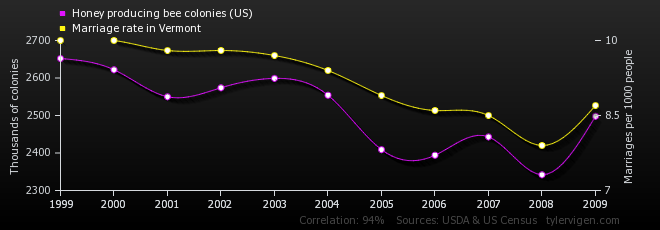 Math doctorates awarded (US)
correlates with
Uranium stored at US nuclear power plants


Upload this chart to imgur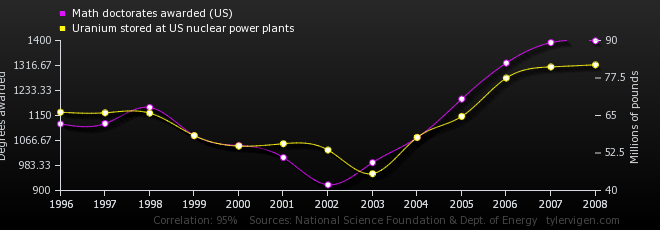 Sociology doctorates awarded (US)
correlates with
Deaths caused by anticoagulants


Upload this chart to imgur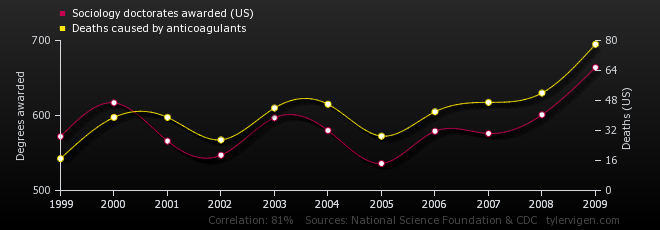 Number of people who tripped over their own two feet and died
correlates with
Number of lawyers in Nevada


Upload this chart to imgur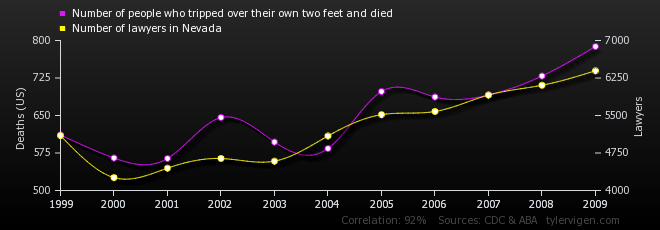 Bicyclists killed in collision with stationary object
correlates with
People who died by falling from a ladder


Upload this chart to imgur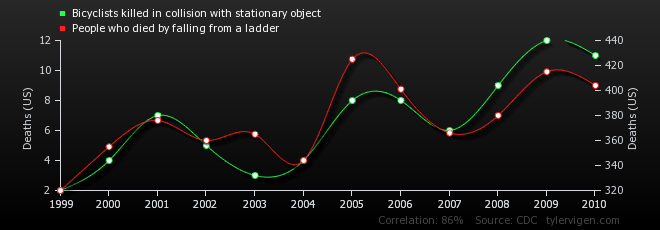 People who died by falling out of their bed
correlates with
Lawyers in Puerto Rico


Upload this chart to imgur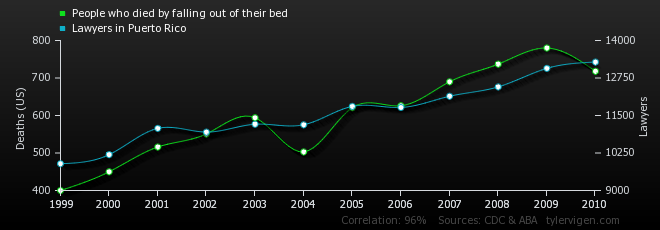 Number of people killed by dogs
correlates with
Online revenue on Black Friday


Upload this chart to imgur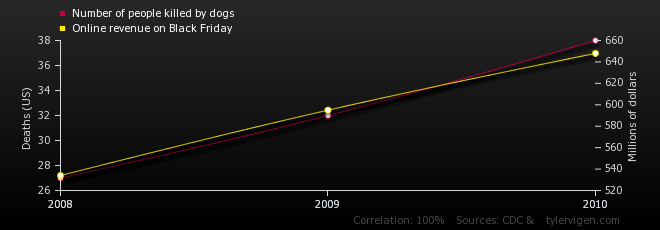 Apple iPhone sales
correlates with
People who died by falling down the stairs


Upload this chart to imgur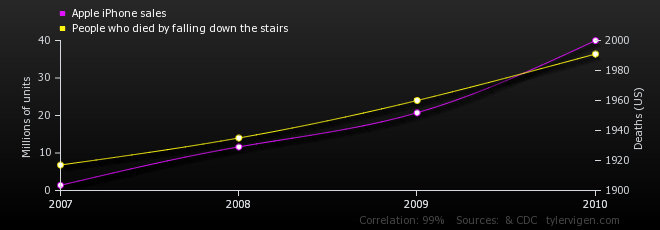 Marriage rate in Wyoming
correlates with
Domestically produced passenger cars sold (US)


Upload this chart to imgur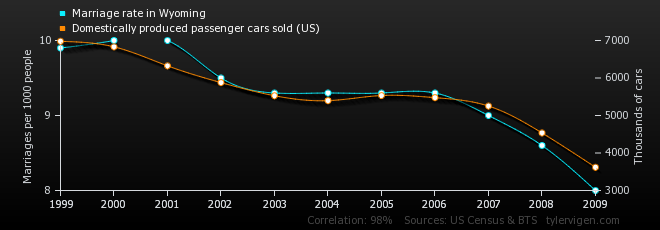 Number of people who died by being hit by sports equipment
correlates with
Online revenue on Thanksgiving


Upload this chart to imgur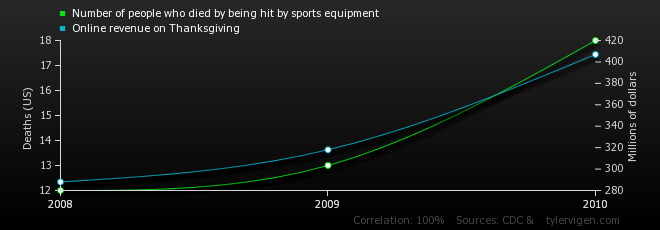 Divorce rate in Texas
correlates with
Number of lawyers in the Northern Mariana Islands


Upload this chart to imgur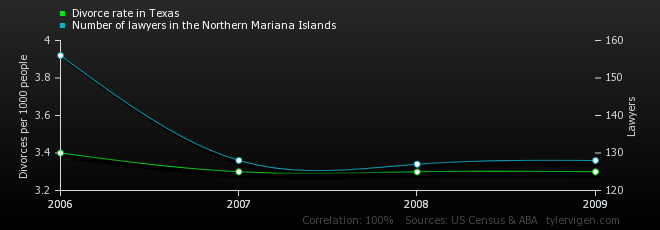 Per capita consumption of cheese (US)
correlates with
Total revenue generated by golf courses (US)


Upload this chart to imgur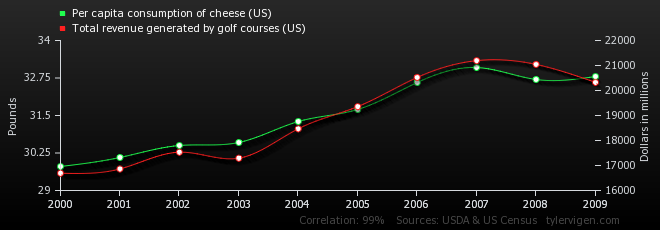 Per capita consumption of whole milk (US)
correlates with
Divorce rate in Washington


Upload this chart to imgur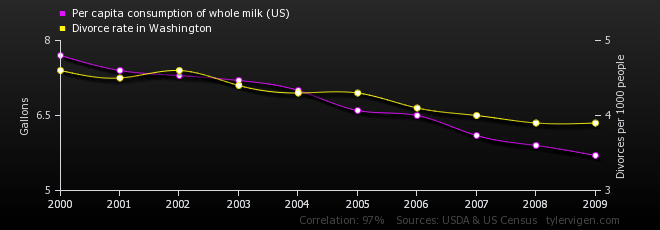 Divorce rate in Maine
correlates with
Per capita conpumption of margarine


Upload this chart to imgur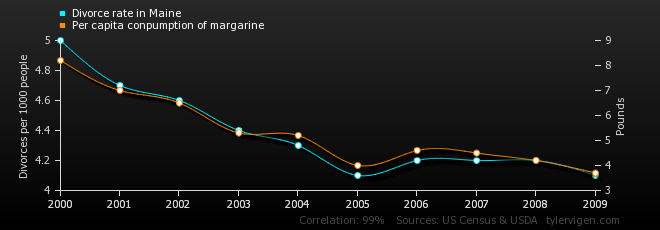 Money spent on pets (US)
correlates with
Number of lawyers in California


Upload this chart to imgur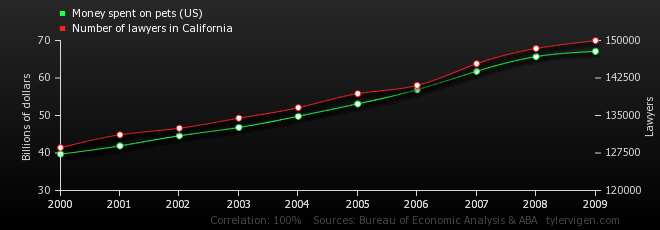 Number of people killed by misusing a lawnmower
correlates with
UK: Military defense spending


Upload this chart to imgur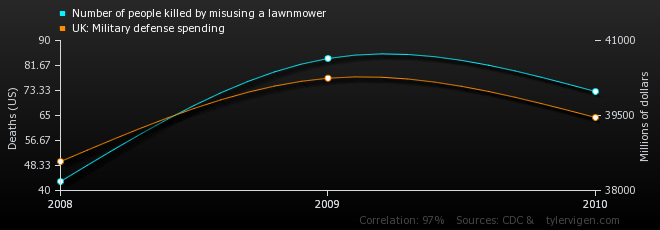 Marriage rate in Virginia
correlates with
Per capita consumption of whole milk (US)


Upload this chart to imgur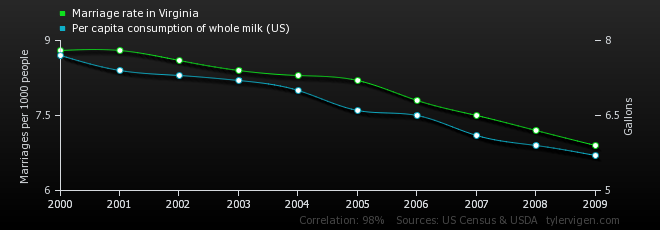 